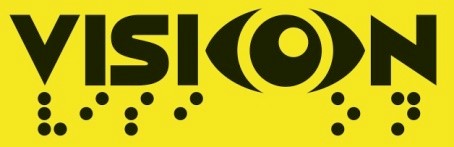 Questionnaire for theatre expert Please answer the following questions giving specific examples where possible: Experience and Expertise Outline your experience and expertise in the area of theatre   I studied and I worked hard, having a great time, to become familiar with the stage. I'm not an artist, and do not pretend to be. I know my limitations and that's why I prefer comedy roles, because my physicality well suits certain characters.  What has been the impact of theatre on your own life? I've never thought that theatre is MY life because I've never wanted to lose touch with real life. I work as an actor but I am not.  What impact do you think theatre can have on our lives and what you consider to be its instrumental value (i.e. the way theatre can be used in particular settings rather than theatre as art or entertainment)? Theatre is a school of life and although it may seem a cliché and trite, that's the way I see it.  I had the chance to do theatre outside its typical setting working with school groups. It was often difficult, and the greatest satisfaction was to give the students indescribable moments of social aggregation. What strategies do you use and how do you work with hard to reach groups or people who are not usually engaged with theatre or who might be reluctant to take part? Theatre and Working with visually impaired people Describe any experience you have had of working with visually impaired people either with theatre or in some other capacity.  How was working with visually impaired people (if there was such work) different to the way you would normally work? What impact has working with visually impaired young people (if there was such work) had on your own practice?  What do you think is the value for visually impaired young people of working through theatre? VISION What do you think we should consider regarding the use of theatre in the VISION project? What do you think could be the impact of this work? Please attach a current CV with this questionnaire! Thanking you for your time and consideration: The V.I.S.I.ON team “This project has been funded with support from the European Commission. This publication reflects the views only of the author, and the Commission cannot be held responsible for any use which may be made of the information contained therein.” Name GIOVANNI PONTILLO Occupation ACTOR Country of residence ITALY 